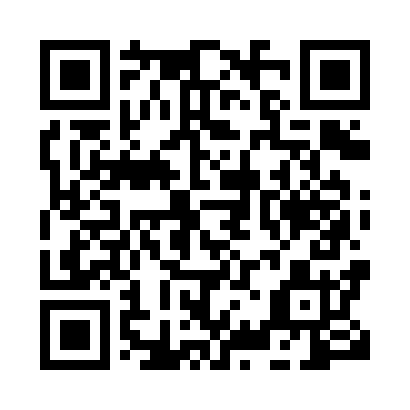 Prayer times for Bibondi, CameroonWed 1 May 2024 - Fri 31 May 2024High Latitude Method: NonePrayer Calculation Method: Muslim World LeagueAsar Calculation Method: ShafiPrayer times provided by https://www.salahtimes.comDateDayFajrSunriseDhuhrAsrMaghribIsha1Wed4:566:0712:143:346:217:292Thu4:556:0712:143:346:217:293Fri4:556:0712:143:346:217:294Sat4:556:0712:143:346:217:295Sun4:556:0712:143:356:217:296Mon4:546:0712:143:356:217:297Tue4:546:0612:143:356:217:298Wed4:546:0612:143:356:217:309Thu4:546:0612:143:366:217:3010Fri4:536:0612:143:366:217:3011Sat4:536:0612:143:366:227:3012Sun4:536:0612:143:366:227:3013Mon4:536:0612:143:376:227:3014Tue4:536:0612:143:376:227:3115Wed4:526:0612:143:376:227:3116Thu4:526:0612:143:376:227:3117Fri4:526:0612:143:376:227:3118Sat4:526:0612:143:386:227:3119Sun4:526:0612:143:386:227:3220Mon4:526:0612:143:386:227:3221Tue4:526:0612:143:386:227:3222Wed4:526:0612:143:396:237:3223Thu4:526:0612:143:396:237:3224Fri4:526:0612:143:396:237:3325Sat4:516:0612:143:396:237:3326Sun4:516:0612:143:406:237:3327Mon4:516:0612:153:406:237:3328Tue4:516:0612:153:406:247:3429Wed4:516:0612:153:406:247:3430Thu4:516:0612:153:416:247:3431Fri4:516:0612:153:416:247:34